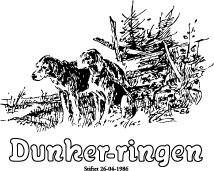 Innkalling til årsmøte i Dunker-ringen 2021Styret i Dunker-ringen innkaller medlemmene til årsmøte på Maurvangen, Vågå, lørdag 12. juni 2021 kl. 13.00.I forbindelse med årsmøtet avholdes Dunker-ringens årssamling samme sted og dag. Vi starter dagen kl. 13.00 med årsmøtet, etterfulgt av orientering fra avlsrådet. Hvis koronareglene er de samme som når denne innkallingen skrives, blir årsmøtet holdt utendørs, dvs. i samme område som de øvrige deler av arrangementet. Ta med stol å sitte på!Presentasjon av de ulike kåringshunder og andre deltakere fra siste sesongs øvrige konkurranser skjer fra kl. 16.00.Husk å følge de anvisninger som blir gjort både før og etter arrangementet mht. koronasituasjonen!Dagen etter, dvs. søndag 13. juni, holder Vestoppland Harehundklubb sin utstilling samme sted, med Rune Tyvold som dommer. Vi oppfordrer dunkereierne til å melde på sine hunder til utstillingen! Påmeldingsfristen er 5. juni. Alle medlemmer og andre dunkerinteresserte ønskes hjertelig velkommen til årets dunkerbegivenhet på Maurvangen 12. – 13. juni!Styret i Dunker-ringen foreslår følgende dagsorden for årsmøtet:Åpning med godkjenning av innkalling og dagsordenValg av ordstyrer, protokollfører og to personer til å undertegne protokollenÅrsberetning for 2020Regnskap for 2020Budsjett for 2021Medlemskontingent for 2022Innkomne saker/forslagValgAvslutningSaksdokumenter til årsmøtet (årsberetning mm.) legges ut på Dunker-ringens hjemmeside. Les gjennom disse før møtet!HilsenStyret i Dunker-ringen